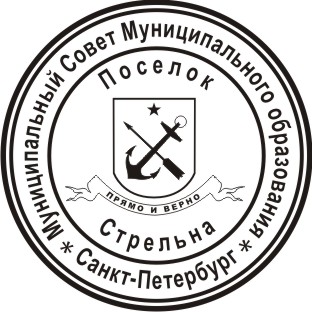 МЕСТНАЯ АДМИНИСТРАЦИЯВНУТРИГОРОДСКОГО МУНИЦИПАЛЬНОГО ОБРАЗОВАНИЯ ГОРОДА ФЕДЕРАЛЬНОГО ЗНАЧЕНИЯ САНКТ-ПЕТЕРБУРГАПОСЕЛОК СТРЕЛЬНАРАСПОРЯЖЕНИЕО внесении изменений в распоряжение МА МО пос. Стрельна от 07.12.2022 № 137 «Об утверждении Плана контрольных мероприятий по осуществлению внутреннего муниципального финансового контроля на 2023 год»В соответствии с пунктом 2.16 Ведомственного стандарта внутреннего муниципального финансового контроля «Планирование проверок, ревизий и обследований», утвержденного постановлением МА МО пос. Стрельна от 14.11.2022 № 161 «Об утверждении ведомственных стандартов по осуществлению полномочий по внутреннему муниципальному финансовому контролю в Местной администрации внутригородского муниципального образования города федерального значения Санкт-Петербурга поселок Стрельна» Внести в План контрольных мероприятий по осуществлению внутреннего муниципального финансового контроля на 2023 год Местной администрацией внутригородского муниципального образования города федерального значения поселок Стрельна, утвержденный распоряжением МА МО пос. Стрельна от 07.12.2022 № 137 (далее- План) следующие изменения:В графе 6 строки 2 Плана слова «Главный специалист ФЭО Гаврилова Н.Е.» заменить словами «Руководитель  финансово-экономического отдела муниципальных закупок и контроля Гаврилова Н.Е.». В графе 6 строки 1 Плана слова «Заместитель Главы местной администрации Печаткина Н.Ю.» дополнить словами «Руководитель  финансово-экономического отдела муниципальных закупок и контроля - Гаврилова Н.Е.; Главный специалист финансово-экономического отдела муниципальных закупок и контроля - Васильева Н.Н.»Настоящее распоряжение разместить на официальном сайте МО пос. Стрельна  в информационно-телекоммуникационной сети «Интернет»  по адресу: mo-strelna.ru.Контроль за исполнением настоящего распоряжения оставляю за собой.Настоящее распоряжение вступает в силу с момента его принятия.Глава местной администрации 							И.А. Климачева20.03.2023поселок Стрельна№ 23